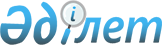 Жалпыға ортақ пайдаланылатын аудандық маңызы бар автомобиль жолдарының тізбесін, атаулары мен индекстерін бекіту туралыТүркістан облысы Ордабасы ауданы әкiмдiгiнiң 2021 жылғы 1 ақпандағы № 43 қаулысы. Түркістан облысының Әдiлет департаментiнде 2021 жылғы 2 ақпанда № 6051 болып тiркелдi
      "Қазақстан Республикасындағы жергілікті мемлекеттік басқару және өзін-өзі басқару туралы" Қазақстан Республикасының 2001 жылғы 23 қаңтардағы Заңының 31 бабының 2 тармағына және "Автомобиль жолдары туралы" Қазақстан Республикасының 2001 жылғы 17 шілдедегі Заңының 3 бабының 7 тармағына және 6 бабының 2 тармағына сәйкес, Ордабасы ауданының әкімдігі ҚАУЛЫ ЕТЕДІ:
      1. Жалпыға ортақ пайдаланылатын аудандық маңызы бар автомобиль жолдарының тізбесі, атаулары мен индекстері осы қаулының қосымшасына сәйкес бекітілсін.
      2. Ордабасы ауданы әкімдігінің 2020 жылғы 3 қыркүйектегі № 386 "Жалпыға ортақ пайдаланылатын аудандық маңызы бар автомобиль жолдарының тізбесін, атаулары мен индекстерiн бекіту туралы" (Нормативтік құқықтық актілерді мемлекеттік тіркеу тізілімінде № 5774 тіркелген, 2020 жылғы 12 қыркүйекте "Ордабасы оттары" газетінің № 37 санында және 2020 жылғы 10 қыркүйекте Қазақстан Республикасының нормативтік құқықтық актілерінің эталондық бақылау банкінде электрондық түрде жарияланған) қаулысының күші жойылды деп танылсын.
      3. "Ордабасы ауданы әкімінің аппараты" мемлекеттік мекемесі Қазақстан Республикасының заңнамасында белгіленген тәртіппен:
      1) осы қаулының "Қазақстан Республикасының Әділет Министрлігі Түркістан облысының Әділет департаменті" Республикалық мемлекеттік мекемесінде мемлекеттік тіркелуін;
      2) осы қаулыны оны ресми жарияланғаннан кейін Ордабасы ауданы әкімдігі интернет-ресурсына орналастыруды қамтамасыз етсін.
      4. Осы қаулының орындалуын бақылау аудан әкiмiнiң орынбасары Н.Сулейменовке жүктелсiн. 
      5. Осы қаулы оның алғашқы ресми жарияланған күнінен кейін күнтізбелік он күн өткен соң қолданысқа енгізіледі.
      "КЕЛІСІЛДІ"
      "Түркістан облысының 
      жолаушылар көлігі және автомобиль
      жолдары басқармасы" мемлекеттік 
      мекемесінің басшысы 
      ___________________Р.Ибрагимов
      2021 жыл "___" __________ Жалпыға ортақ пайдаланылатын аудандық маңызы бар автомобиль жолдарының тізбесі, атаулары мен индекстері
					© 2012. Қазақстан Республикасы Әділет министрлігінің «Қазақстан Республикасының Заңнама және құқықтық ақпарат институты» ШЖҚ РМК
				
      Аудан әкімі

Н. Турашбеков
Ордабасы ауданы
әкімдігінің 2021 жылғы
1 ақпандағы № 43
қаулысына қосымша
№
р/с
Автомобиль жолдарының индексі
Автомобиль жолдарының атауы
Автомобиль жолдарының мекенжайы, шақырым
Жалпы ұзындығы, шақырым
1
КХОR-1
М-32 -Амангелді
0-4,2
4,2
2
КХОR-2
Шубар-Тоқсансай
0-5
5
3
КХОR-3
М-32 -Шубарсу
0-7,8
7,8
4
КХОR-4
Р-31 -Ақсары
0-2
2
5
КХОR-5
КХ-15 -Қарабастау
0-3
3
6
КХОR-6
КХ-15 -Бірлік
0-2,8
2,8
7
КХОR-7
КХ-8 -Бейсен
0-1,3
1,3
8
КХОR-8
КХ-15 -Жеңіс
0-1,7
1,7
9
КХОR-9
КХ-63 -Ықыластемір
0-4,5
4,5
10
КХОR-10
Қараспан-Қалаш
0-9,3
9,3
11
КХОR-11
КХ-15 -Дихан
0-9,6
9,6
12
КХОR-12
КХ-8 -Төреарык
0-2,1
2,1
13
КХОR-13
КХ-15 -Елшібек батыр
0-3
3
14
КХОR-14
Қараспан-Ынтымақ
0-2,1
2,1
15
КХОR-15
Қараспан-Жұлдыз
0-1,6
1,6
16
КХОR-16
М-32 -Жайылма
0-0,8
0,8
17
КХОR-17
М-32 -Арыстанды
0-0,7
0,7
18
КХОR-18
М-32 -Нұра
0-2,3
2,3
19
КХОR-19
М-32 -Қызылжар
0-6
6
20
КХОR-20
КХ-15 -Ақбулақ
0-3,5
3,5
21
КХОR-21
КХ-15 -Карақұм
0-2,8
2,8
22
КХОR-22
КХ-15 -1-Мамыр
0-2,1
2,1
23
КХОR-23
Қараспан-Жаңатұрмыс
0-1,7
1,7
24
КХОR-24
Шұбарсу – Шұбарсу-2
0-5,6
5,6
25
KXOR-25
М-32– Қажымұқан
0-2,6
2,6
26
KXOR-26
КХ-17-Ордабасы
0-5,5
5,5
Ордабасы ауданының аудандық маңызы бар автомобиль жолдары бойынша барлығы:
Ордабасы ауданының аудандық маңызы бар автомобиль жолдары бойынша барлығы:
Ордабасы ауданының аудандық маңызы бар автомобиль жолдары бойынша барлығы:
Ордабасы ауданының аудандық маңызы бар автомобиль жолдары бойынша барлығы:
93,6